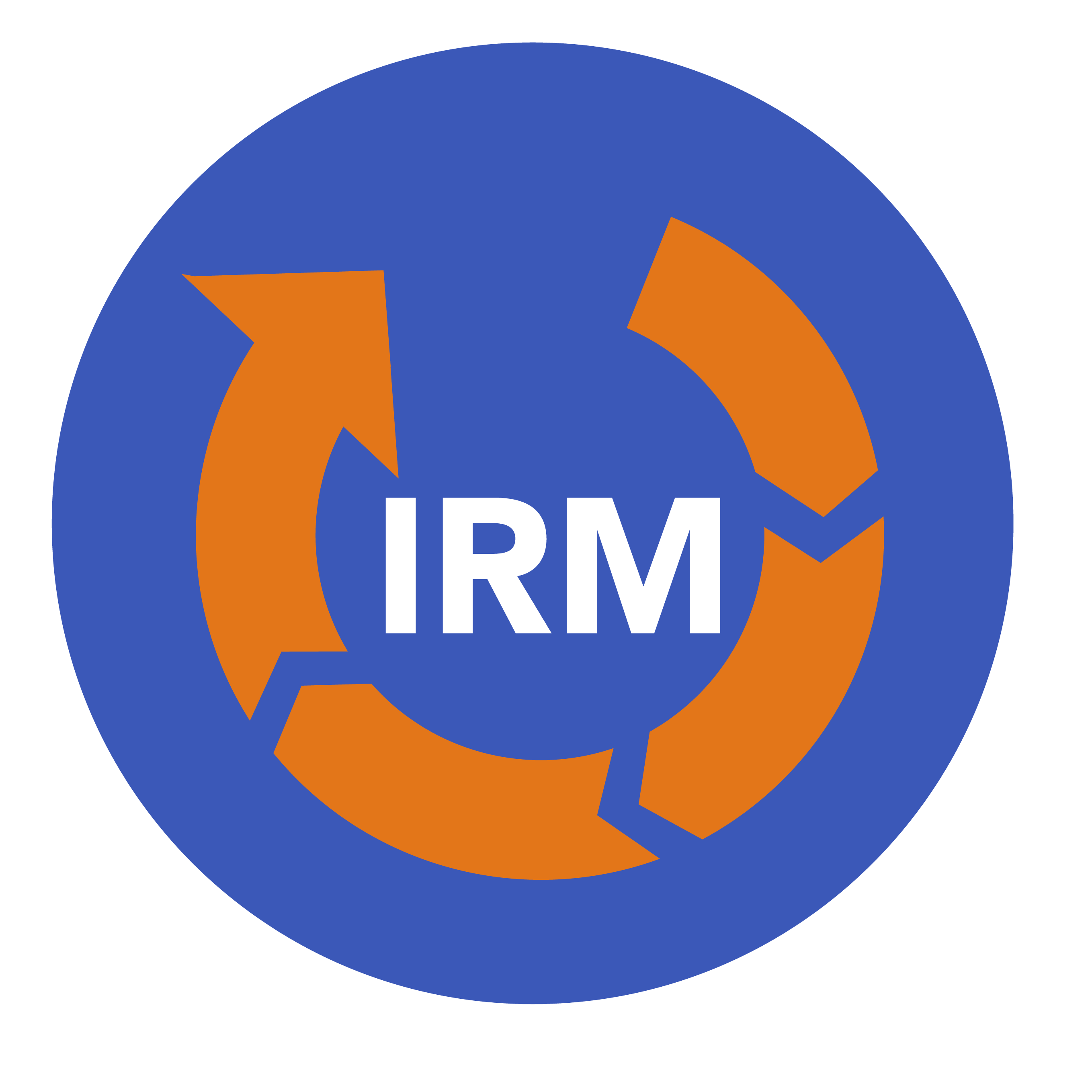 Company Name – Operational ScanBackgroundSummaryPurpose StatementTo design and implement a system that enables us to effectively manage:1.2.3.4.5.Management Endorsement:………………………………………..Name……………………………………….PositionDateEnter DatePurposeTo identify what needs to be managed and what we want to achieve in implementing a Management System.To identify what needs to be managed and what we want to achieve in implementing a Management System.To identify what needs to be managed and what we want to achieve in implementing a Management System.To identify what needs to be managed and what we want to achieve in implementing a Management System.AttendeesEnterEnterEnterOperational Areas/ ProcessesKey Risks1.2.3.4.5.Key Opportunities1.2.3.4.5.Key Compliance Obligations1.2.3.4.5.Key Stakeholder Expectations1.2.3.4.5.